附件一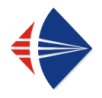 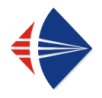 推荐免试生申请表姓        名：                   本科就读学校：                   本科所学专业：                   申  请 专 业：                   年     月     日西安光机所推荐免试生申请表                                    填表日期：     年    月    日姓名姓名籍贯一寸免冠正面照或生活照(可另附)性别性别政治面貌一寸免冠正面照或生活照(可另附)民族民族身份证号一寸免冠正面照或生活照(可另附)联系电话联系电话E-mail 一寸免冠正面照或生活照(可另附)本科学校本科学校本科专业一寸免冠正面照或生活照(可另附)平均成绩平均成绩专业排名/专业人数一寸免冠正面照或生活照(可另附)通讯地址及邮政编码通讯地址及邮政编码一寸免冠正面照或生活照(可另附)计算机等级及成绩计算机等级及成绩英语等级及成绩英语等级及成绩是否同意硕博连读是否同意硕博连读是否同意直接攻博是否同意直接攻博理想职业理想职业理想定居地理想定居地辅导员姓名及电话辅导员姓名及电话E-mailE-mail学生工作学生工作特长爱好特长爱好英语水平英语水平何时获得何种奖励或处分何时获得何种奖励或处分参加科研工作、科技活动情况：参加科研工作、科技活动情况：参加科研工作、科技活动情况：参加科研工作、科技活动情况：参加科研工作、科技活动情况：参加科研工作、科技活动情况：参加科研工作、科技活动情况：参加科研工作、科技活动情况：发表论文、申请专利或其它研究成果情况：发表论文、申请专利或其它研究成果情况：发表论文、申请专利或其它研究成果情况：发表论文、申请专利或其它研究成果情况：发表论文、申请专利或其它研究成果情况：发表论文、申请专利或其它研究成果情况：发表论文、申请专利或其它研究成果情况：发表论文、申请专利或其它研究成果情况：申请人个人陈述（请介绍你的学术背景、曾参与过的科研工作、科研学术兴趣、读研究生阶段的学习和研究计划、其它特长以及你认为对于申请有参考价值的内容。个人陈述应由申请人独立完成，如发现是由他人协助完成，将取消录取资格。）（如此页不够填写可附页）申请人个人陈述（请介绍你的学术背景、曾参与过的科研工作、科研学术兴趣、读研究生阶段的学习和研究计划、其它特长以及你认为对于申请有参考价值的内容。个人陈述应由申请人独立完成，如发现是由他人协助完成，将取消录取资格。）（如此页不够填写可附页）申请人个人陈述（请介绍你的学术背景、曾参与过的科研工作、科研学术兴趣、读研究生阶段的学习和研究计划、其它特长以及你认为对于申请有参考价值的内容。个人陈述应由申请人独立完成，如发现是由他人协助完成，将取消录取资格。）（如此页不够填写可附页）申请人个人陈述（请介绍你的学术背景、曾参与过的科研工作、科研学术兴趣、读研究生阶段的学习和研究计划、其它特长以及你认为对于申请有参考价值的内容。个人陈述应由申请人独立完成，如发现是由他人协助完成，将取消录取资格。）（如此页不够填写可附页）申请人个人陈述（请介绍你的学术背景、曾参与过的科研工作、科研学术兴趣、读研究生阶段的学习和研究计划、其它特长以及你认为对于申请有参考价值的内容。个人陈述应由申请人独立完成，如发现是由他人协助完成，将取消录取资格。）（如此页不够填写可附页）申请人个人陈述（请介绍你的学术背景、曾参与过的科研工作、科研学术兴趣、读研究生阶段的学习和研究计划、其它特长以及你认为对于申请有参考价值的内容。个人陈述应由申请人独立完成，如发现是由他人协助完成，将取消录取资格。）（如此页不够填写可附页）申请人个人陈述（请介绍你的学术背景、曾参与过的科研工作、科研学术兴趣、读研究生阶段的学习和研究计划、其它特长以及你认为对于申请有参考价值的内容。个人陈述应由申请人独立完成，如发现是由他人协助完成，将取消录取资格。）（如此页不够填写可附页）申请人个人陈述（请介绍你的学术背景、曾参与过的科研工作、科研学术兴趣、读研究生阶段的学习和研究计划、其它特长以及你认为对于申请有参考价值的内容。个人陈述应由申请人独立完成，如发现是由他人协助完成，将取消录取资格。）（如此页不够填写可附页）本人保证，以上所填一切内容（包括本人所提供的所有申请材料）均经过本人认真思考和审核，而且符合本人真实情况，本人对此承担一切责任。申请人签字：                      年    月    日本人保证，以上所填一切内容（包括本人所提供的所有申请材料）均经过本人认真思考和审核，而且符合本人真实情况，本人对此承担一切责任。申请人签字：                      年    月    日本人保证，以上所填一切内容（包括本人所提供的所有申请材料）均经过本人认真思考和审核，而且符合本人真实情况，本人对此承担一切责任。申请人签字：                      年    月    日本人保证，以上所填一切内容（包括本人所提供的所有申请材料）均经过本人认真思考和审核，而且符合本人真实情况，本人对此承担一切责任。申请人签字：                      年    月    日本人保证，以上所填一切内容（包括本人所提供的所有申请材料）均经过本人认真思考和审核，而且符合本人真实情况，本人对此承担一切责任。申请人签字：                      年    月    日本人保证，以上所填一切内容（包括本人所提供的所有申请材料）均经过本人认真思考和审核，而且符合本人真实情况，本人对此承担一切责任。申请人签字：                      年    月    日本人保证，以上所填一切内容（包括本人所提供的所有申请材料）均经过本人认真思考和审核，而且符合本人真实情况，本人对此承担一切责任。申请人签字：                      年    月    日本人保证，以上所填一切内容（包括本人所提供的所有申请材料）均经过本人认真思考和审核，而且符合本人真实情况，本人对此承担一切责任。申请人签字：                      年    月    日推荐人信息（选填）推荐人（签名）：        联系电话：年    月    日推荐人信息（选填）推荐人（签名）：        联系电话：年    月    日推荐人信息（选填）推荐人（签名）：        联系电话：年    月    日推荐人信息（选填）推荐人（签名）：        联系电话：年    月    日推荐人信息（选填）推荐人（签名）：        联系电话：年    月    日推荐人信息（选填）推荐人（签名）：        联系电话：年    月    日推荐人信息（选填）推荐人（签名）：        联系电话：年    月    日推荐人信息（选填）推荐人（签名）：        联系电话：年    月    日姓名职称职称职称职务联系电话、邮箱联系电话、邮箱联系电话、邮箱推荐意见：推荐人签字：年    月    日推荐意见：推荐人签字：年    月    日推荐意见：推荐人签字：年    月    日推荐意见：推荐人签字：年    月    日推荐意见：推荐人签字：年    月    日推荐意见：推荐人签字：年    月    日推荐意见：推荐人签字：年    月    日推荐意见：推荐人签字：年    月    日